Bangladesh Medical Association (BMA)List of Life Member-12924. BMA Jashore BranchSl NoVoter NoVoter Details1Voter NoLM-2400001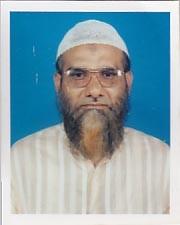 DR. SYED HASAN IMAMF/Name: Syed Wahed HussainM/Name: BM & DC Reg. No: NID: Cell: Address: 2-3, Ghope Central Road JessoreBlood Group: 2Voter NoLM-2400002No ImageDR. RIFAT NASSER AL RAHMANF/Name: Late Md. Bazlur RahmanM/Name: BM & DC Reg. No: NID: Cell: Address: 33-34, H. M. M. Road, Loan Office Para JessoreBlood Group: 3Voter NoLM-2400003No ImageDR. FARZANA NAHEEDF/Name: Late Md. Bazlur RahmanM/Name: BM & DC Reg. No: NID: Cell: Address: 33-34, H. M. M. Road, Loan Office Para JessoreBlood Group: 4Voter NoLM-2400004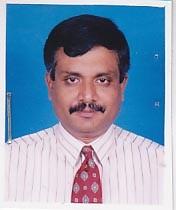 DR. GOBINDA CHANDRA BOSEF/Name: Late Jetendra Nath BoseM/Name: BM & DC Reg. No: NID: Cell: Address: 28/A, B.K. Road Bejpara JessoreBlood Group: 5Voter NoLM-2400005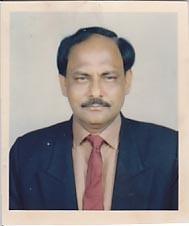 DR. MD. HARUN AR RASHIDF/Name: Late Daulat Ali BepariM/Name: BM & DC Reg. No: NID: Cell: 01711467833Address: Asso.Professor Of Orthopedic  Surgery Ekota Hospital Pvt. Ltd., Sadar Hospital Road .JessoreBlood Group: 6Voter NoLM-2400006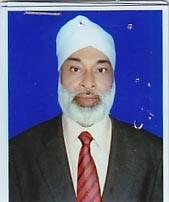 DR. FAZOL MOBARAK HOSAINF/Name: Mohammad Ali HiruM/Name: BM & DC Reg. No: NID: Cell: Address: Surgical Clinic Noapara JessoreBlood Group: 7Voter NoLM-2400007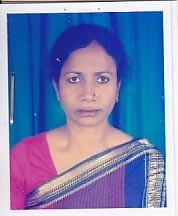 DR. NASRIN SULTANAF/Name: Late Rajab AliM/Name: BM & DC Reg. No: NID: Cell: Address: Medical Officer, Abay Nagar Thana Health Complex JessoreBlood Group: 8Voter NoLM-2400008No ImageDR. MD. AKRAM ALI MOLLAHF/Name: Nasiruddin MollahM/Name: BM & DC Reg. No: NID: Cell: Address: UH & FPO, Thana Health Complex Abhoynagar, JessoreBlood Group: E X P I R E D9Voter NoLM-2400009No ImageDR. SHAIKH ABDUL KADIRF/Name: M/Name: BM & DC Reg. No: NID: Cell: Address: Consultant, Chest Diseases Clinic JessoreBlood Group: 10Voter NoLM-2400010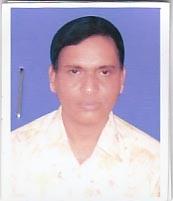 DR. DILIP KUMAR ROYF/Name: Gonesh Chandra RoyM/Name: BM & DC Reg. No: NID: Cell: Address: Health Complex,Keshabpur,  Jessore.Blood Group: 11Voter NoLM-2400011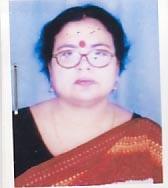 DR. ANJOLI ROYF/Name: Manindra Chandra RoyM/Name: BM & DC Reg. No: NID: Cell: Address: aBlood Group: 12Voter NoLM-2400012No ImageDR. M. SHAMSUL HAQUEF/Name: M/Name: BM & DC Reg. No: NID: Cell: Address: Consultant, Eye General Hospital JessoreBlood Group: 13Voter NoLM-2400013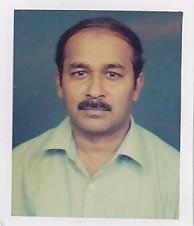 DR. M.M. ANISUR RAHMANF/Name: Md. Iman Ali MoralM/Name: BM & DC Reg. No: NID: Cell: Address: 250 Bedded Central Hospital JessoreBlood Group: 14Voter NoLM-2400014No ImageDR. MD. ABDUR ROUFF/Name: Md. Mokshed AliM/Name: BM & DC Reg. No: NID: Cell: Address: Asstt. Registrer ENT, General Hospital JessoreBlood Group: 15Voter NoLM-2400015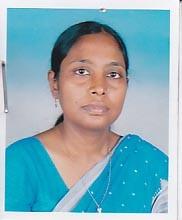 DR. SALEHA KHATOONF/Name: Md. Mujibur RahmanM/Name: BM & DC Reg. No: NID: Cell: Address: Junior Consultant, Gynae 250 Bed General Hospital JessoreBlood Group: 16Voter NoLM-2400016No ImageDR. MD. SHAH ZAMANF/Name: Late Md. Amirul HoqueM/Name: BM & DC Reg. No: NID: Cell: Address: Consultant, Eye 250 Bed General Hospital JessoreBlood Group: 17Voter NoLM-2400017No ImageDR. S.M. SHAHABUL KARIMF/Name: Afiluddin SarderM/Name: BM & DC Reg. No: NID: Cell: Address: Junior Consultant, Ortho. 250 Bed General Hospital JessoreBlood Group: 18Voter NoLM-2400018No ImageDR. MOHAMMAD IZHARUL FAIZ KHANF/Name: Mohammad Mosharraf HossenM/Name: BM & DC Reg. No: NID: Cell: Address: UH&FPO, Bagherpara, JessoreBlood Group: E X P I R E D19Voter NoLM-2400019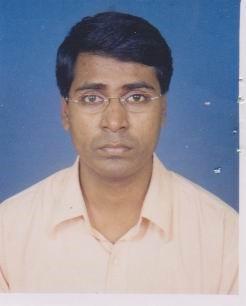 DR. MD. MONIR HASANF/Name: Md. Ziaul HossainM/Name: BM & DC Reg. No: NID: Cell: Address: DCH (Examinee), 250, Bedded Gural Hospital JessoreBlood Group: 20Voter NoLM-2400020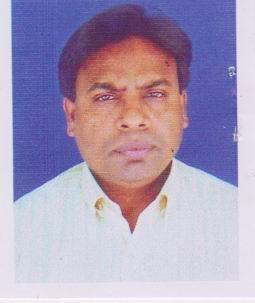 DR. MD. ABDUL GAFFARF/Name: Md. Abdul Hamid MollahM/Name: BM & DC Reg. No: NID: Cell: Address: Doctors Clinic Hospital Raod,Noapara Jessore.Blood Group: 21Voter NoLM-2400021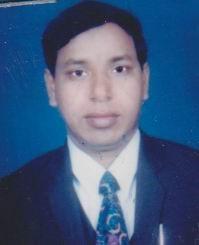 DR. MD. TOWHID-UZ-ZAMANF/Name: Late M.a. KashemM/Name: BM & DC Reg. No: NID: Cell: Address: Consultant, Lion Eye Hospital, Hustala, Jessore.Blood Group: 22Voter NoLM-2400022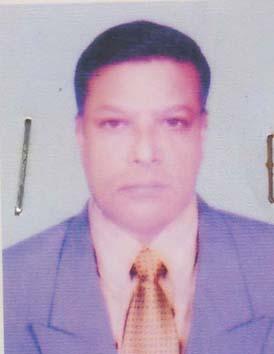 DR. MOHAMMAD HEDAYETUL ISLAMF/Name: Late Md. EbadullahM/Name: Late Begum BadrunnesaBM & DC Reg. No: 9551NID: 4123802356147Cell: 01712248106Address: Assistant Director (Administration-1) DGHS, Keshobpur Bazar, JessoreBlood Group: B+23Voter NoLM-2400023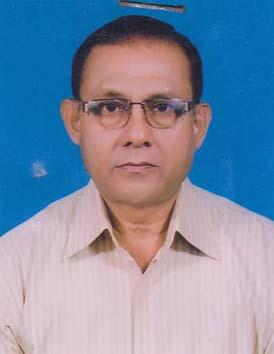 DR. G. K. M. KAMARUZZAMANF/Name: Late. Abdur RazzaqueM/Name: Late. Momena BegumBM & DC Reg. No: 10919NID: 4124704051610Cell: 01711351112Address: 99. Garibshah Road Puratan Kashba, Kotwali, P.S, JessoreBlood Group: 24Voter NoLM-2400024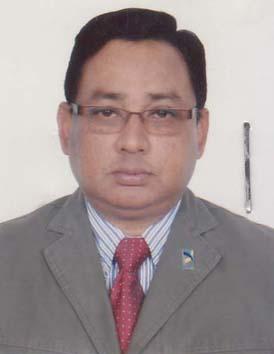 DR. AKM KAMRUL ISLAM (BENU)F/Name: Late Abdus SattarM/Name: Late Anwara BegumBM & DC Reg. No: 16231NID: 4124702018305Cell: 01718028747Address: 52A Ambika Bosu Lane Banaripara, JessoreBlood Group: B+25Voter NoLM-2400025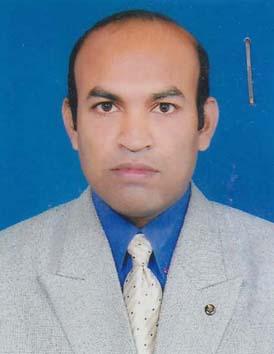 DR. DAVID TONMOY BISWASF/Name: Late Simon Benith BiswasM/Name: Late Promila Rani BiswasBM & DC Reg. No: 31178NID: Cell: 01718312754Address: 45, Air Port Road, JessoreBlood Group: O+26Voter NoLM-2400026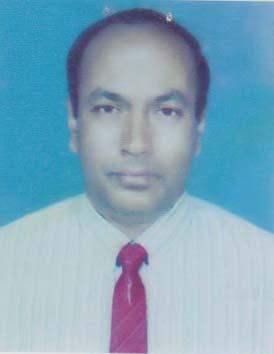 DR. AMAL KUMAR BISWASF/Name: Late Baburam BiswasM/Name: Late Amela BiswasBM & DC Reg. No: 10599NID: 4124708112909Cell: 01712010657Address: Consultant (Zye) Sador Hospital, SatkhiraBlood Group: 27Voter NoLM-2400027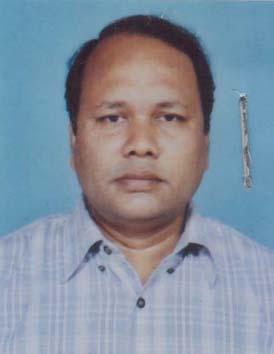 DR. SHEIKH FARUQUE AHMEDF/Name: Sheikh Abul HashemM/Name: Sofia SultanaBM & DC Reg. No: 20426NID: 4124704041929Cell: 01711350600Address: 30/A, Sahid Moshiur Rahman Road, Kotwali, JessoreBlood Group: 28Voter NoLM-2400028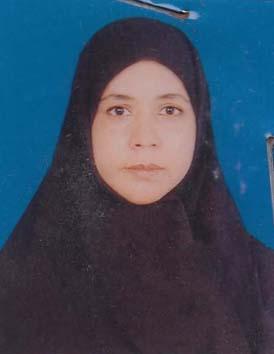 DR. SHAHANARA KHATOONF/Name: Late. Md. Sakhawat HossainM/Name: Late Begum Sahanara HossainBM & DC Reg. No: 17252NID: 4124704051730Cell: 01714442552Address: Consultant Sonologist Ekota Hospital JessoreBlood Group: O+29Voter NoLM-2400029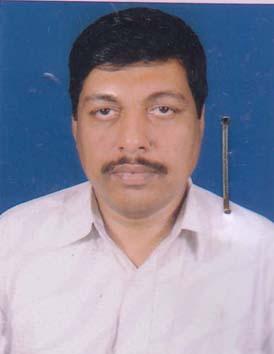 DR. JAYANTA KUMAR PODDERF/Name: Late Panchanon PoddarM/Name: Late Sudha Rani PoddarBM & DC Reg. No: 17329NID: 4124703032539Cell: 01552676185Address: 4, Rani Road, JessoreBlood Group: B+30Voter NoLM-2400030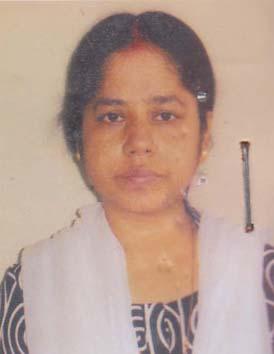 DR. TINKU RANI ROYF/Name: Dulal Krishna RoyM/Name: Mina Rani RoyBM & DC Reg. No: 25452NID: 4124703032541Cell: 01715623043Address: C/O Dr. Joyanta Kr. Podder, 4 Rail Road, JessoreBlood Group: B+31Voter NoLM-2400031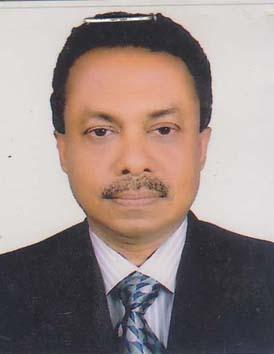 DR. MD NASIM REZAF/Name: Md. Nurul HudaM/Name: Jobeda KhatunBM & DC Reg. No: 17506NID: 4124705055215Cell: 01711899226Address: Puratan Kashba, 30, Karbala Road, Jessore-7400Blood Group: A+32Voter NoLM-2400032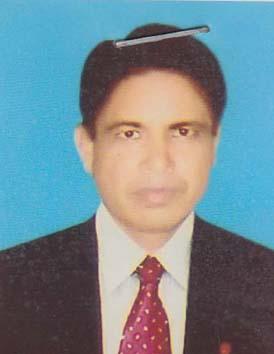 DR. MD. MOSTAFIZUR RAHMANF/Name: Md. Dabir UddinM/Name: Mrs. Rigia BegumBM & DC Reg. No: 21685NID: 4122303784746Cell: 01711266608Address: Sigma Medicare Clinic, Shikargacha, JessoreBlood Group: O+33Voter NoLM-2400033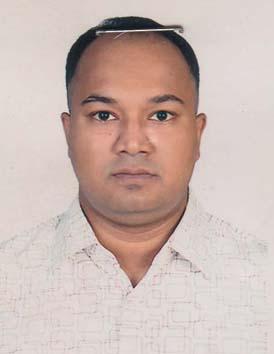 DR.KAZI IKRAMUL HAQUEF/Name: Kazi Mofizul HaqueM/Name: Rashida AkhterBM & DC Reg. No: 44837NID: 41247070927Cell: 01714083767Address: 65, Chopdarpara Road, Bespara, JessoreBlood Group: B+34Voter NoLM-2400034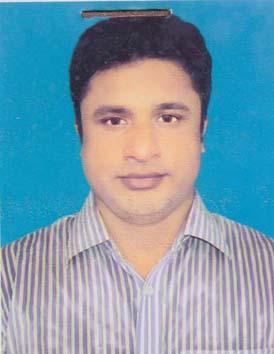 DR. GOUTAM KUMAR ACHERJYAF/Name: Late Shadhan Kumar AcherjyaM/Name: Late Shondary AcherjyaBM & DC Reg. No: 35805NID: 6125214204409Cell: 01711029790Address: Pathologist, 250 Bedded General Hospita, JessoreBlood Group: O+35Voter NoLM-2400035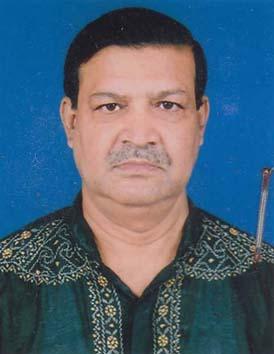 DR. MD. ATIQUR RAHMAN KHANF/Name: Late Obaidur Rahman KhanM/Name: Momtaj NaharBM & DC Reg. No: 10835NID: Cell: 01712810716Address: 264 Gope Nath Pur,Road,JessoreBlood Group: B+36Voter NoLM-2400036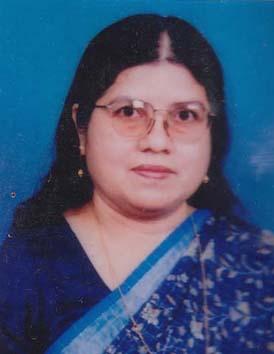 DR. RASHIDUN NESSAF/Name: Late Taher AliM/Name: Hazera AliBM & DC Reg. No: 11517NID: 4124703036671Cell: 01715368807Address: 264, Ghope, Noapara Road, JessoreBlood Group: B+37Voter NoLM-2400037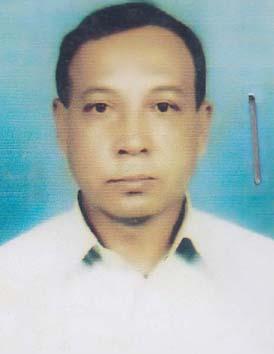 DR. MD. NASIR UDDINF/Name: Late- Helal UddinM/Name: Late- Hasina KhatunBM & DC Reg. No: 15044NID: 4154798193435Cell: 01711183887Address: Upazila Health & Family Planning Officer, Sharsha, JessoreBlood Group: A+38Voter NoLM-2400038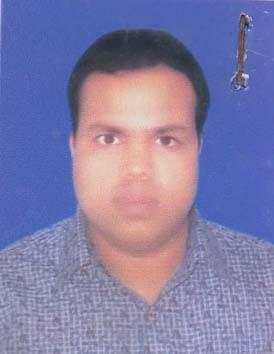 DR. MD. HABIBUR RAHMANF/Name: Md. Korban AliM/Name: Most. Johora KhatunBM & DC Reg. No: 45124NID: Cell: 01711337412Address: Vill+P.O- Baganchara, Thana- Sharsha Dist- JessoreBlood Group: O+39Voter NoLM-2400039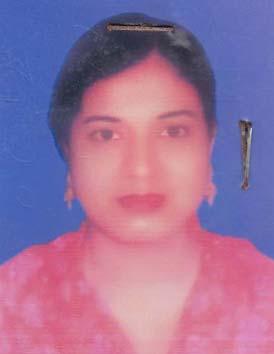 DR. NAZ MUNNAHAR BINTA ABDUL KHALEQUEF/Name: Md. Abdul Khaleque KhanM/Name: Hasina BanuBM & DC Reg. No: 48652NID: Cell: 01714572143Address: Vill+P.o- Baganchara, Thana- Sharsha, Dist- JessoreBlood Group: B+40Voter NoLM-2400040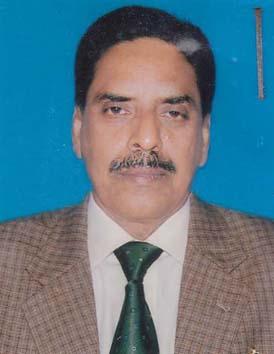 DR. MD. RAUSHAN ANWARF/Name: Md. Anwarul KabirM/Name: Raushan Ara BanuBM & DC Reg. No: 14972NID: 4124705059222Cell: 01715023905Address: 19/B, Bamon Para Road, Kharki, JessoreBlood Group: O+41Voter NoLM-2400041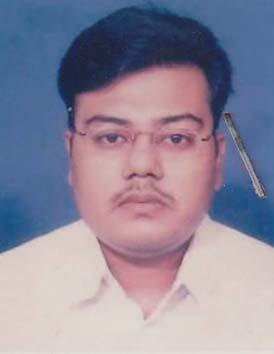 DR. MD. MOSHFEQ-UR-RAHMANF/Name: Late Mizanur RahmanM/Name: Feroza AktarBM & DC Reg. No: 34315NID: 4124707075636Cell: 01711104077Address: 44, Abdul Aziz Road Puraton Kasba, JessoreBlood Group: O+42Voter NoLM-2400042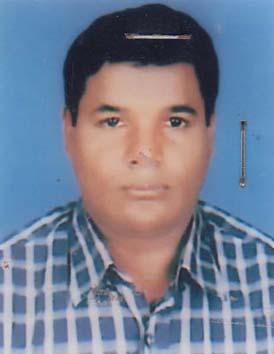 DR. MADHUSUDAN PAULF/Name: Late Shyan Lal PaulM/Name: Late Bishakha Rani PaulBM & DC Reg. No: 26409NID: 4124708106424Cell: 01712850164Address: 5 Piary Mohan Road Bejpara Kotwali, JessoreBlood Group: O+43Voter NoLM-2400043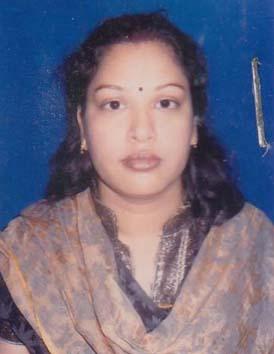 DR. SEEMA SAHAF/Name: Ajit Kumar SahaM/Name: Dipali Rani SahaBM & DC Reg. No: 49604NID: 7625503129087Cell: 01712534853Address: Vill: Arenda, P.O: Goalda Bazar, P.S: Monirampur, Dist: JessoreBlood Group: O+44Voter NoLM-2400044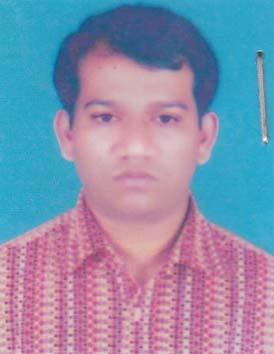 DR. DEBASISH DUTTAF/Name: Benoy Krishna DuttaM/Name: Basanti DuttaBM & DC Reg. No: 39823NID: 4116189463701Cell: 01712052327Address: Vill- Arenda, P.O- Goaldur Bazar, P.S- Monirampur, Dist- JessoreBlood Group: O+45Voter NoLM-2400045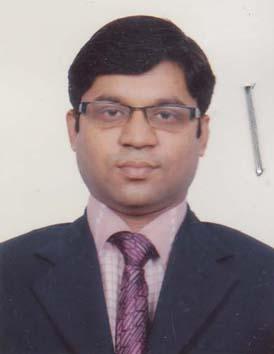 DR. MD. MAHMUDUL HASAN PANNUF/Name: Md. Torab AliM/Name: Mrs. AshrafunnesaBM & DC Reg. No: 45501NID: 2697557397380Cell: 01711006087Address: Asst: Registrar, 250 Beded General Hospital, JessoreBlood Group: O+46Voter NoLM-2400046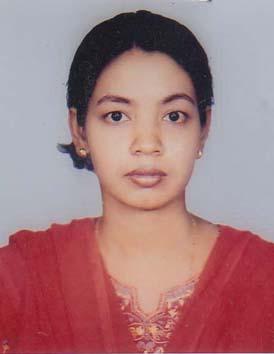 DR. SANCHITA ADHIKARYF/Name: Marobilash AdhikaryM/Name: Moni Prova AdhikaryBM & DC Reg. No: 33238NID: 4124701001794Cell: 01711362909Address: 58, Sayatal, City College Para, JessoreBlood Group: A+47Voter NoLM-2400047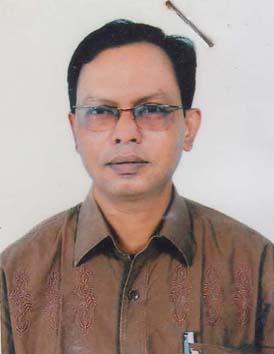 DR. M.A. BASHARF/Name: Late: Abdur Razzaque SharifM/Name: Mrs. FazilatunnesaBM & DC Reg. No: 18953NID: 4124706086597Cell: 01715351944Address: 32/A, Chitta Ranjan Das Sarak, Rail Road, JessoreBlood Group: B+48Voter NoLM-2400048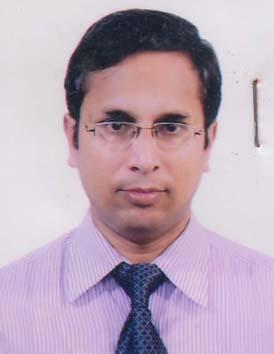 DR. MOHAMMAD IQBAL HOSAINF/Name: Mohammad Afzal HossainM/Name: Hamida BegumBM & DC Reg. No: 37077NID: 8227604114730Cell: 01712655236Address: Jhikargacha Health Complex, JessoreBlood Group: B+49Voter NoLM-2400049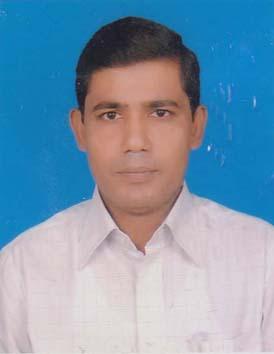 DR. MD. WAHIDUZZAMAN DITTOF/Name: Late Shahabuddin AhmedM/Name: Rabeya KhatunBM & DC Reg. No: 32911NID: 4112365934939Cell: 01711265135Address: Anaesthetist, 250 Beded General Hospital, JessoreBlood Group: A-50Voter NoLM-2400050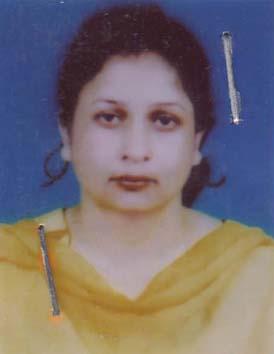 DR. ELABATI MONDALF/Name: Kangali Charan MondalM/Name: Choto Rani MondalBM & DC Reg. No: 23792NID: Cell: 01729504080Address: 250 Beded General Hospital, JessoreBlood Group: B+51Voter NoLM-2400051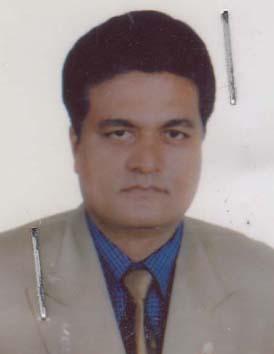 DR. HEMADRI SHEKHAR SARKERF/Name: Lakshmi Kanta SarkerM/Name: Smriti Kana SarkerBM & DC Reg. No: 24149NID: Cell: 01711016225Address: 250 Beded General Hospital, JessoreBlood Group: A+52Voter NoLM-2400052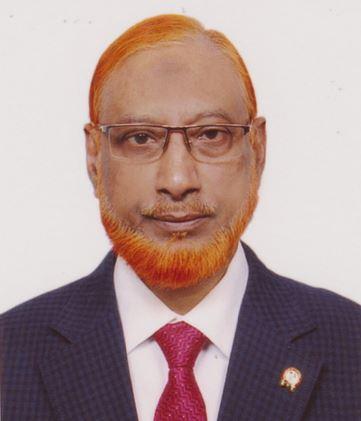 DR.M.A.SHAMSUL AREFINF/Name: Late. Md. Mehdi HossainM/Name: Late. Begum Rokeya SultanaBM & DC Reg. No: 14040NID: 7762993835Cell: 01711841485Address: Kings Medical Services & Hospital, JashoreBlood Group: O+53Voter NoLM-2400053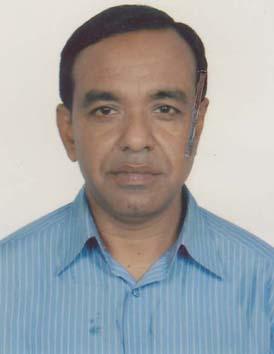 DR. MD. RABIUL ISLAMF/Name: Late Mohammad Ali MollaM/Name: Late Sundori BibiBM & DC Reg. No: 16777NID: 4124705058375Cell: 01711456673Address: Asstt. Proff. (Gynae) Jessore Medical College, JessoreBlood Group: 54Voter NoLM-2400054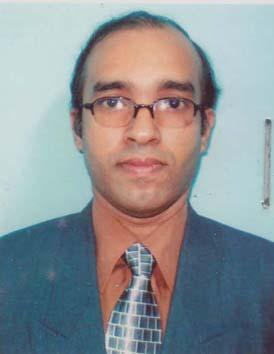 DR. SK. ABDUL. HAKIM HIMUF/Name: Sk. Abdul. NayemM/Name: Begum. Nargis. NayemBM & DC Reg. No: 31886NID: 4124706086406Cell: 01711170669Address: 41, Rail Road, Opposite Food Godawn, Thana- Kotoali, Dist- JessoreBlood Group: B+55Voter NoLM-2400055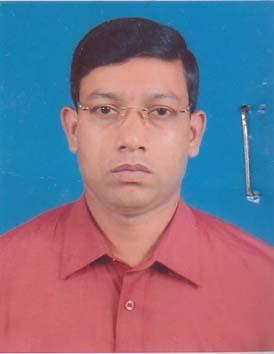 DR. SHEIKH MOHAMMAD ALIF/Name: Sheikh. Md. Younus AliM/Name: Mrs. Amirun NesaBM & DC Reg. No: 27040NID: 4124706074688Cell: 01711819609Address: Junior Consultant (Ortho), 250 Beded General Hospital, JessoreBlood Group: A+56Voter NoLM-2400056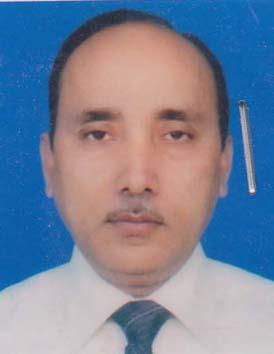 DR. MD. GOLAM FARUQUEF/Name: Late MotiullahM/Name: Amena KhatunBM & DC Reg. No: 16586NID: 4124703036974Cell: 01714022100Address: 265/A, Ghope, Nowapara Road, JessoreBlood Group: B+57Voter NoLM-2400057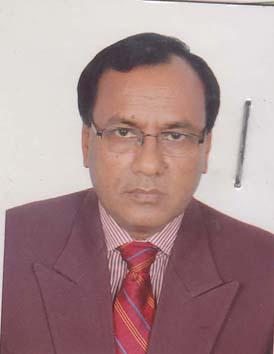 DR. NIKUNJA BEHARI GOLDERF/Name: Late Gopal Chandra GolderM/Name: Late Parul Bala GolderBM & DC Reg. No: 13047NID: 4124703027842Cell: 01711394168Address: 250 Beded General Hospital, JessoreBlood Group: B+58Voter NoLM-2400058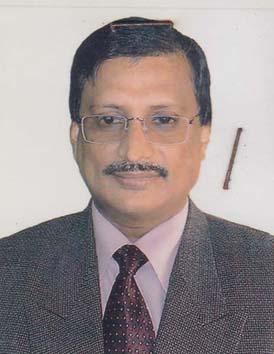 DR. SALAH UDDIN AHMEDF/Name: Late Dr. Ali AhmedM/Name: Mst. Surat JahanBM & DC Reg. No: 10606NID: 4124704051896Cell: 01715267726Address: Senior Consultant ENT Cual Superintendent, 250 Beded General Hospital, JessoreBlood Group: O+59Voter NoLM-2400059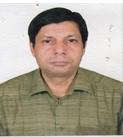 DR. NUR KUTUBUL ALAMF/Name: Deen Mohammad KhanM/Name: BM & DC Reg. No: NID: Cell: Address: Senior  Cosultanst  250 Beded  General Hospital, Jessosre.Blood Group: 60Voter NoLM-2400060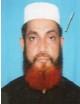 DR. AKM JAHANGIR ALAMF/Name: Md. Abdul WahabM/Name: Mrs. Majeda BegumBM & DC Reg. No: 13015NID: 19602695046971694Cell: 01711821578Address: 100, Borhan Uddin Road Jessosre.Blood Group: O+61Voter NoLM-2400061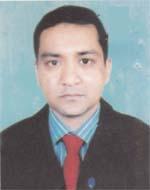 DR. MD. WOHIDUZZAMANF/Name: Md. Mahbubur RahmanM/Name: Zinnatun NaharBM & DC Reg. No: 32694NID: 2694812084100Cell: 01711313716Address: Block A-312, New Town, JessoreBlood Group: B+62Voter NoLM-2400062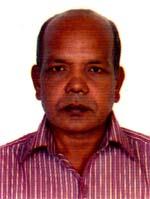 DR. SANDWIP KUMAR PAULF/Name: Shib Nath PaulM/Name: Bakul Rani PaulBM & DC Reg. No: 15632NID: 4124702025054Cell: 01917229917Address: 134, HMM Road, Kalter Pool, JessoreBlood Group: B+63Voter NoLM-2400063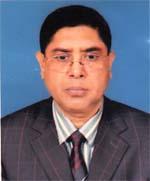 DR. SWAPAN KUMAR ROYF/Name: Zadu Nath RoyM/Name: Chopola RoyBM & DC Reg. No: 18493NID: 4124706087215Cell: 01711368433Address: 12/Acharja Profulla Chandra Road, Kotwali, JessoreBlood Group: B+64Voter NoLM-2400064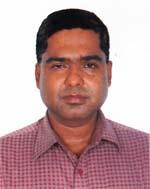 DR. MD. TOMIZ UDDIN SHEIKHF/Name: Md. Amzad Hossen SheikhM/Name: Hafiza BegumBM & DC Reg. No: 35605NID: 4124704053329Cell: 01711018921Address: 112, Shasti Tala Para, Mujib Sharok, JessoreBlood Group: B+65Voter NoLM-2400065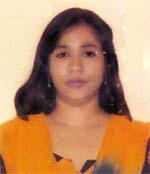 DR. RIPA SINTHIA BISWASF/Name: John Sadhon BiswasM/Name: Teresa Purabi BiswasBM & DC Reg. No: 42542NID: 19794124705055454Cell: 01712193169Address: Christian Para, Shahid Swapan Sarak, JessoreBlood Group: O+66Voter NoLM-2400066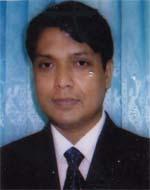 DR. MAHFUJUR RAHMANF/Name: Late Ahmed Ali TarafderM/Name: Begum Rahima KhatunBM & DC Reg. No: 27581NID: 4124703032516Cell: 01716204829Address: Child Health Dept. 250 Bedded Hospital, JessoreBlood Group: A+67Voter NoLM-2400067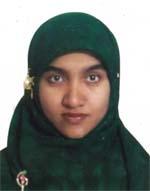 DR. ISRAT NAZNIN NILAF/Name: Dr. Abdus SalamM/Name: Mrs. Anarkoli SalamBM & DC Reg. No: 44791NID: 4124703032515Cell: 01787432311Address: Medical officer, 250, Bedded General Hospital, JessoreBlood Group: B+68Voter NoLM-2400068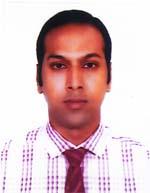 DR. MD. ASHRAFUZZAMANF/Name: Late Robiol HossainM/Name: Rizia HossainBM & DC Reg. No: 54990NID: 19864119086673382Cell: 01712747208Address: Upazilla Health Complex Chowgacha, JessoreBlood Group: O+69Voter NoLM-2400069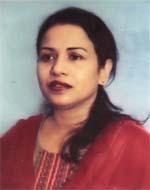 DR. RINA GHOSHF/Name: Late Suvendu GhoshM/Name: Mira GhoshBM & DC Reg. No: 21765NID: 4798516214554Cell: 01722822380Address: 5, Piary Mohan Road, Bejpara, JessoreBlood Group: B+70Voter NoLM-2400070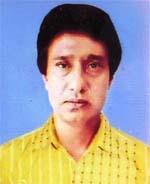 DR. KALLOL KUMAR SAHAF/Name: Kumud Ranjan SahaM/Name: Late Sandhya SahaBM & DC Reg. No: 26103NID: 4124708112058Cell: 01711829396Address: 5, Piary Mohan Road, Bejpara, JessoreBlood Group: O+71Voter NoLM-2400071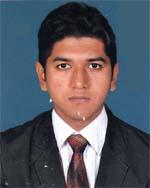 DR. PARTHO PROTIM CHAKRABARTYF/Name: Dilip Kumar ChakrabartyM/Name: Rita ChakrabartyBM & DC Reg. No: 62920NID: 0695111184775Cell: 01714836367Address: 74/A, Mujib Sorone, Opposite The Jazaroni, Chakro office, JessoreBlood Group: A+72Voter NoLM-2400072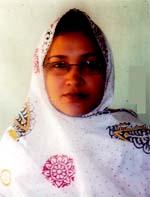 DR. REBEKA SULTANAF/Name: Md. NurujjamanM/Name: Mrs. Anowara BanuBM & DC Reg. No: 27052NID: 2691650160837Cell: 01712593359Address: Maligonj, Suparibagan, JessoreBlood Group: B+73Voter NoLM-2400073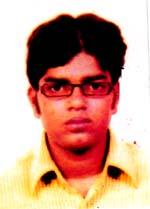 DR. ANUP KUMAR BASUF/Name: Dilip Kumar BasuM/Name: Archana Rani BasuBM & DC Reg. No: 65044NID: 8198510364680Cell: 01719029739Address: Medical officer, Monirampur Upazilla Health ComplexBlood Group: O+74Voter NoLM-2400074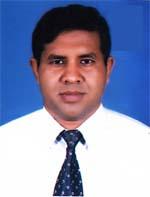 DR. MD. ANSAR ALIF/Name: Md. Altaf HossainM/Name: Mrs Rabeya KhatunBM & DC Reg. No: 25361NID: 2694803577767Cell: 01711468526Address: Dharmotology, Jamalpur.Blood Group: A+75Voter NoLM-2400075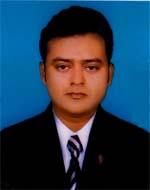 DR. ARUP JYOTI GHOSHF/Name: Ashok Kumar GhoshM/Name: Protiva GhoshBM & DC Reg. No: 48040NID: 9196203131783Cell: 01717725382Address: Asst. Sugeon, UHC, Monirampur, JessoreBlood Group: B+76Voter NoLM-2400076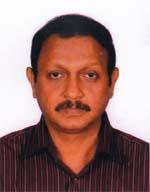 DR. MD. SHAMSUZZOHAF/Name: Late Din MohammadM/Name: Late Munira KhatunBM & DC Reg. No: 21591NID: 4114795249420Cell: 01715585538Address: House No.-48, Block-B, N.S.Twon, JessoreBlood Group: B+77Voter NoLM-2400077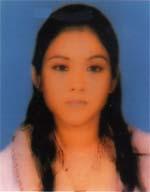 DR. SHAHLA SHOBNOMF/Name: Dr. Salahuddin AhmedM/Name: Dr. Shahanara KhatunBM & DC Reg. No: 70198NID: 19902696513000215Cell: 01742326327Address: Shahanara Lodge'97,  Garib Shah Road, Jessore.Blood Group: O+78Voter NoLM-2400078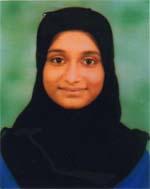 DR. TASNIM TABASSUMF/Name: Dr. Salahuddin AhmedM/Name: Dr. Shahanara KhatunBM & DC Reg. No: 74130NID: 19922696513000473Cell: 01742326326Address: 4/3 Paradise Home, 100, Shanti Nagar, DhakaBlood Group: O+79Voter NoLM-2400079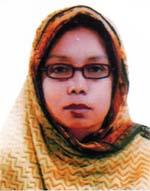 DR. SAYEDA PARVIN AKTARF/Name: Md. Abdur RoufM/Name: Sayeda Sajeda BegumBM & DC Reg. No: 16516NID: 19632699038633593Cell: 01199086446Address: Jessore Medical College, JessoreBlood Group: B+80Voter NoLM-2400080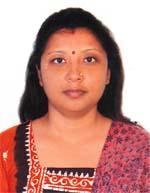 DR. KEYA TARAFDERF/Name: Kanshadhar TarafderM/Name: Lata TarafderBM & DC Reg. No: 40845NID: 2697556386174Cell: 01726486538Address: Gayaram Road, Bejpara, JessoreBlood Group: A+81Voter NoLM-2400081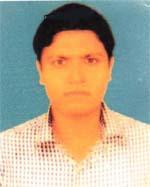 DR. DEBASISH KUMAR GHOSHF/Name: M/Name: BM & DC Reg. No: 42304NID: 4112389844839Cell: 01717591660Address: Vill-Modhukhali, Post-Bodhkhana, P.s-Jhikargacha, Dist-JessoreBlood Group: AB+TRANSFERED to BMA Dhaka CityLM-140554382Voter NoLM-2400082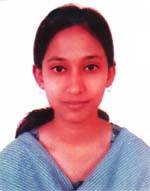 DR. LAXMI RANI BISWASF/Name: M/Name: BM & DC Reg. No: 51517NID: 6125214123350Cell: 01712181178Address: Vill-Modhukhali, Post-Bokhkhana, P.s-Jhikargacha, Dist-JessoreBlood Group: B+TRANSFERED to BMA Dhaka CityLM-140554383Voter NoLM-2400083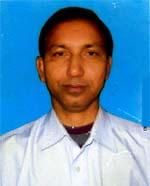 DR. SANJOY KUMAR PATHAKF/Name: Late Sushil Kumar PathakM/Name: Usha Rani PathakBM & DC Reg. No: 17072NID: 4126108732321Cell: 01716798748Address: Monirampur, JessoreBlood Group: A+84Voter NoLM-2400084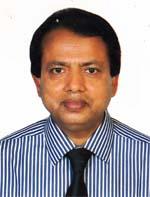 DR. A. H. M. ABDUR ROUFF/Name: Late Elahi BakshaM/Name: Naziron NesaBM & DC Reg. No: 18990NID: 4124706082254Cell: 01711159034Address: Asst. Professor (Ortho Surgery), Jessore Medical College, JessoreBlood Group: A+85Voter NoLM-2400085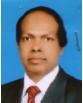 DR. MD. GIAS UDDINF/Name: Late Siddiqur HussainM/Name: Mrs. Hasina KhatunBM & DC Reg. No: 16491NID: Cell: 01711172446Address: United Eye General Hospital, JessoreBlood Group: B+86Voter NoLM-2400086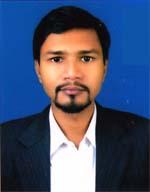 DR. A. H. M. MOSTAFA KAMAL (SAIKAT)F/Name: Dr. Sk. Md. Abdus SamadM/Name: Jahanara KhatunBM & DC Reg. No: 62078NID: 2694266781324Cell: 01782734897Address: House # 24, Sector # 2, New Town, JessoreBlood Group: A+87Voter NoLM-2400087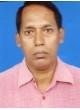 DR. ABU SAYEED MD ABDUR RAHMANF/Name: Md Osman GhaniM/Name: Mst Rizia KhatunBM & DC Reg. No: 14438NID: 4124704041858Cell: 01711157666Address: probaho house No-1670, Palbari Traffic More, Jashore.Blood Group: A+88Voter NoLM-2400088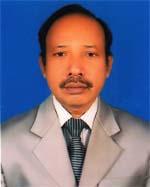 DR. SUDAN THOMAS HALDERF/Name: Surin HalderM/Name: Promila HalderBM & DC Reg. No: 9492NID: 19544124704051498Cell: 01714503114Address: Hazrat Garib saha Road, JessoreBlood Group: AB+89Voter NoLM-2400089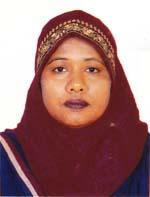 DR. MST. NARGIS AKHTARF/Name: Md. Abu Bakar BiswasM/Name: Mrs. Shahida BegumBM & DC Reg. No: 23791NID: 4110421772578Cell: 01712013187Address: 222/Ghope  Road, JessoreBlood Group: A+90Voter NoLM-2400090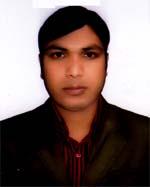 DR. ANAL ROYF/Name: M/Name: BM & DC Reg. No: 60187NID: 4798516214702Cell: 01718737027Address: Upazilla Health Complex, Monirampur, JessoreBlood Group: O+TRANSFERED to BMA Dhaka CityLM-140554391Voter NoLM-2400091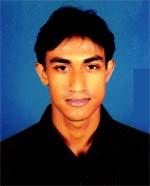 DR. MD. JOHIRUL HAQUEF/Name: Md. Amjad HossainM/Name: Jahanara BegumBM & DC Reg. No: 64831NID: 1595708569639Cell: 01719391959Address: Seneho Nir, Madhusudar Road, Keshabpur Bazar, Keshebpur, JessoreBlood Group: A+92Voter NoLM-2400092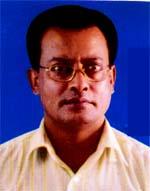 DR.CHANDRA SHEKHAR KUNDUF/Name: Nirapada KunduM/Name: Parul Rani KunduBM & DC Reg. No: 22732NID: 4126103624056Cell: 01712253646Address: UHC, Quarter, Monirampur, JessoreBlood Group: O+93Voter NoLM-2400093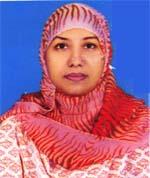 DR. FOUZIA KHANOMF/Name: Md. Shah AlomM/Name: Firoza AlomBM & DC Reg. No: 32084NID: 4124706074691Cell: 01712139928Address: 34, Rail Road, Shashtitala Para, JessoreBlood Group: A+94Voter NoLM-2400094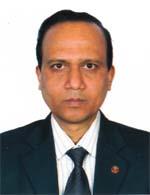 DR. ALOK KUMAR SARKARF/Name: Late Ram Dulal SarkarM/Name: Late Gita Rani SarkarBM & DC Reg. No: 24187NID: 8728208158531Cell: 01712632690Address: General Hospital JessoreBlood Group: A+95Voter NoLM-2400095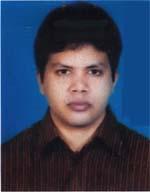 DR. RAJIB KUMAR PAULF/Name: M/Name: BM & DC Reg. No: 55370NID: 19858198510209475Cell: 01738113706Address: 74, Muzib Sarak, Jegarani Chakra, Jessore-7400Blood Group: A+TRANSFERED to BMA Dhaka CityLM-140554396Voter NoLM-2400096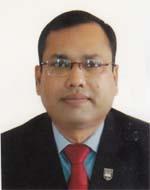 DR. SHEIKH IQBAL AHMEDF/Name: Sheikh Abul HashemM/Name: Sofia SultanaBM & DC Reg. No: 25512NID: 4124703033441Cell: 01711350602Address: 162/1, Hazrat Goribskah Road, JessoreBlood Group: A+97Voter NoLM-2400097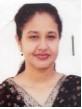 DR. SUROVI ERA SUCHIF/Name: Dr. Md. Eyaqub Ali MollahM/Name: Ambia PervinBM & DC Reg. No: 56059NID: 19874124703029494Cell: 01758567356Address: 127/4, Bonani officer Quater, Bonani,DhakaBlood Group: O+98Voter NoLM-2400098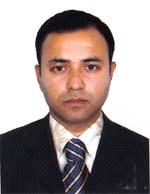 DR. MIR ABU ZAHIDF/Name: Late Mir Abul KhaledM/Name: Momena KhatunBM & DC Reg. No: 52237NID: 19764124706000011Cell: 01733640066Address: Volatan Road, Sostiiala Para, Sadar, JessoreBlood Group: A+99Voter NoLM-2400099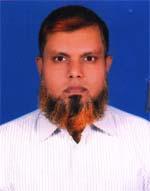 DR. MD YOUNUS HOSSAINF/Name: Md Shamsul IslamM/Name: Jahanara KhatunBM & DC Reg. No: 33726NID: Cell: 01711930980Address: 1362/1, Bamon Para Road, Khorki, JashoreBlood Group: O+100Voter NoLM-2400100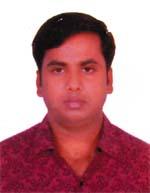 DR. MD. MAHMUDUL HASAN RASELF/Name: M. A. AzizM/Name: Hosni Ara AzizBM & DC Reg. No: 54112NID: 9316663791941Cell: 01716400816Address: Probaho, 1670, Palbari Traffiaq More, JessoreBlood Group: A+101Voter NoLM-2400101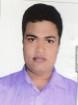 DR. MD. TOUHIDUL ISLAMF/Name: Md. Abdul KhalekM/Name: Rowshan Ara BegumBM & DC Reg. No: 61664NID: 2924709173830Cell: 01710875723Address: Upazilla Health Complex, Monirampur, JessoreBlood Group: B+102Voter NoLM-2400102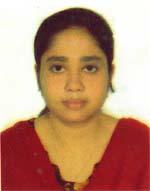 DR. AFSANA NAZNINF/Name: Md. ShahjahanM/Name: Nurun NaharBM & DC Reg. No: 53268NID: 2617272869078Cell: 01716200379Address: Probaho, 1670, Palbari Traffiq More, JessoreBlood Group: B+103Voter NoLM-2400103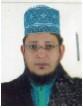 DR. SHEIKH ZAHID BOKSHF/Name: Elahi BokshM/Name: Fazilatun NesaBM & DC Reg. No: 26424NID: 2694266783973Cell: 01711344844Address: Associate  Prof. Pediatric JMCBlood Group: B+104Voter NoLM-2400104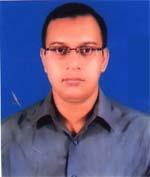 DR. S.M. MASFIQUR RAHMANF/Name: Late Sm Moshiur RahmanM/Name: Tahmina BegumBM & DC Reg. No: 34389NID: 4124706074763Cell: 01714046388Address: 14, Basanto Kumar Road, Sostitala Para, JessoreBlood Group: A+105Voter NoLM-2400105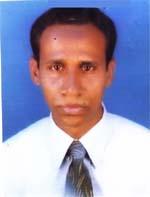 DR. MD. AZAM SAKLAINF/Name: Md. Afsar Ali MiaM/Name: Hazera KhatunBM & DC Reg. No: 25196NID: 8192214340792Cell: 01712156843Address: 224, Ghope Nowapara Road, JessoreBlood Group: B+106Voter NoLM-2400106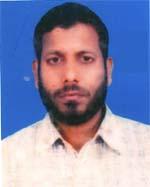 DR. KAZI ZAMIR HOSSAINF/Name: Late Kazi NeyamatullaM/Name: Late Rabeya BegumBM & DC Reg. No: 30571NID: 1424703036073Cell: 01711003963Address: Asst. Prof. Addin Sakina Medical College, JessoreBlood Group: B+107Voter NoLM-2400107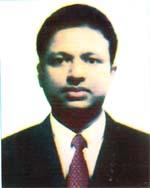 DR. MOHAMMAD TOHIDUL ISLAMF/Name: Mohammad Baki BillahM/Name: Saleha KhanumBM & DC Reg. No: 36370NID: 2697557398092Cell: 01954630805Address: 19 Surendra Road, Jessore.Blood Group: 108Voter NoLM-2400108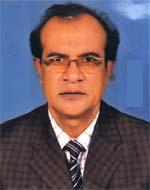 DR. MD. ABU SUFIANF/Name: Md. Abul HossainM/Name: Afeson NelaBM & DC Reg. No: 20861NID: 4124705058451Cell: 01711047529Address: 156-A, Espita Maugin, Misson Para Road, old Cosba, JessoreBlood Group: B+109Voter NoLM-2400109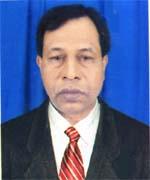 DR. MD. MASUM ALIF/Name: Late Hatem SarderM/Name: Late Momena BegumBM & DC Reg. No: 12427NID: 4114711464602Cell: 01711450398Address: Director (Health) Khulna Div. KhulnaBlood Group: A+110Voter NoLM-2400110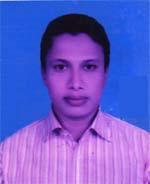 DR. MD. MAHMUDUL ISLAMF/Name: Md. Mohidul IslamM/Name: Mariam PervinBM & DC Reg. No: 58547NID: 4124704041213Cell: 01717813189Address: 130/c, Shaheed Mosiur Rahman Road, Palbari , Sadar, JessoreBlood Group: AB+111Voter NoLM-2400111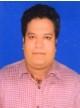 DR. KAZAL MALLICKF/Name: Swadesh Kumar MallickM/Name: Shila Rani MallickBM & DC Reg. No: 46896NID: 4116111467563Cell: 01717190364Address: Rabeya Box Mansion , Pilukhan Road, Jail Road, Ghop,JessoreBlood Group: O+112Voter NoLM-2400112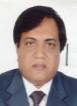 DR. MD. AMINUR RAHMANF/Name: Md. Lutfor RahmanM/Name: Mrs. Fazilatun NesaBM & DC Reg. No: 22536NID: 4114795255860Cell: 01911931559Address: Sector No. 7, House No. E-14, N.S. Town, JessoreBlood Group: B+113Voter NoLM-2400113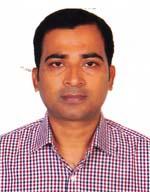 DR. MD. ALAUDDIN AL MAMUNF/Name: Md. Atiar RahmanM/Name: Aleya BegumBM & DC Reg. No: 41342NID: 4124708106765Cell: 01711273315Address: 96, Bejpara Main Road, JessoreBlood Group: B+114Voter NoLM-2400114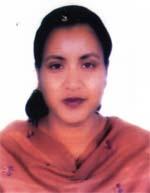 DR. MONIKA RANI MOHANTAF/Name: Smriti Bikash MohantaM/Name: Priti Rani MohantaBM & DC Reg. No: 32781NID: 9429405118604Cell: 01717827275Address: Assist Prof. (Gynee and Obs , Jessore Medical CollegeBlood Group: B+115Voter NoLM-2400115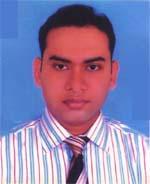 DR.MUHAMMAD FAZLUL HAQUE KHALIDF/Name: Late. A.n.m. Ansar UddinM/Name: Mrs. Jebun NesaBM & DC Reg. No: 42488NID: 2696352220953Cell: 01717612705Address: Neuron Sector-07, Plot-D/19, N.S Town, JessoreBlood Group: O-116Voter NoLM-2400116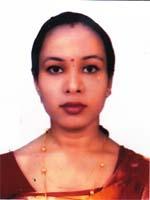 DR.SHAGORIKA PAULLF/Name: M/Name: BM & DC Reg. No: 63988NID: 19882910310300348Cell: 01737377595Address: 74, Jegdrani Chukrq, Mujib Sarok, JessoreBlood Group: B+TRANSFERED to BMA Dhaka CityLM-1405543117Voter NoLM-2400117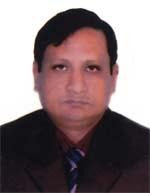 DR. MD. AKHTARUZZAMANF/Name: Md. Abdul KhalequeM/Name: Anwara KhatoonBM & DC Reg. No: 15932NID: 4124705056043Cell: 01718609878Address: Associate prof. (ENT) Jessore Medical College JessoreBlood Group: B+118Voter NoLM-2400118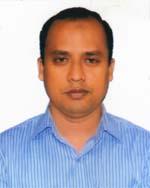 DR. MD. TAUHIDUR RAHMANF/Name: Md. Munsur RahmanM/Name: Mrs. Hasina KhatunBM & DC Reg. No: 47392NID: 6125214204443Cell: 01834835483Address: 250 Beded General Hospital, JessoreBlood Group: A+119Voter NoLM-2400119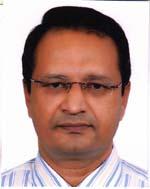 DR. MD. ABU KAISERF/Name: Md. Abdul MajidM/Name: Rawshan Ara BegumBM & DC Reg. No: 17838NID: 19632699039523445Cell: 01720049949Address: Assit. Prof. Jessore Medical College, JessoreBlood Group: B+120Voter NoLM-2400120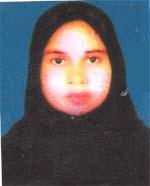 DR. LAILA NARGIS AKHTERF/Name: Md. Sadeque AliM/Name: Nurun NaharBM & DC Reg. No: 40097NID: 4114741392466Cell: 01819126916Address: Doctors Quarter, 250 Beded General Hospital, JessoreBlood Group: O-121Voter NoLM-2400121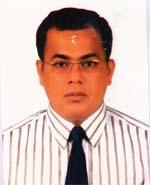 DR. PRODIP KUMAR GAINEF/Name: Ajit Kumar GaineM/Name: Parul Bala GaineBM & DC Reg. No: 27492NID: 4124708106427Cell: 01711453474Address: Ahad Diabetic & Health Complex, Jhumjhumpur, JessoreBlood Group: O+122Voter NoLM-2400122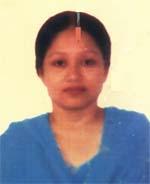 DR. KANIZ FATEMAF/Name: Enayet Hossain KhanM/Name: W.b. Sadeka HaqueBM & DC Reg. No: 45998NID: 2694067823423Cell: 01732254640Address: C-39, New Town, JessoreBlood Group: A+123Voter NoLM-2400123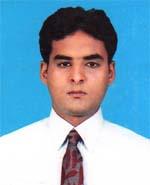 DR. MD. ABDUS SAMADF/Name: Md. Julmot Ali MollaM/Name: Mst. Amena KhatunBM & DC Reg. No: 44556NID: 4110919139005Cell: 01732565511Address: 250 Bed. General Hospital, JessoreBlood Group: O+124Voter NoLM-2400124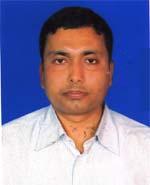 DR. GOUTAM KUMAR GHOSHF/Name: Syamal Kumar GhoshM/Name: Pritikona GhoshBM & DC Reg. No: 37490NID: 4113885393723Cell: 01717346874Address: Vill-Kariakhali, Post-Begumpur, Upazilla-Keshabpur, Dist-JessoreBlood Group: AB+125Voter NoLM-2400125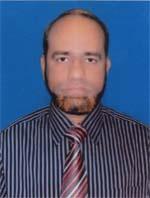 DR. MD. ABDUR RAHIM MORALF/Name: Late Md. Abdus Satter MoralM/Name: Most. Rabeya KhatunBM & DC Reg. No: 21584NID: 4123801353498Cell: 01711000108Address: 250 Bedded General Hospital, Jessore senior Consultant, SurgeryBlood Group: B+126Voter NoLM-2400126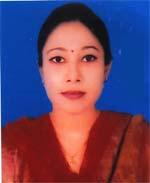 DR. RUMANA AFRIN ZAMANF/Name: Alikadar Md. ShamsuzzamanM/Name: Joynob ZamanBM & DC Reg. No: 57230NID: 2690243843148Cell: 01733255425Address: mahbub Mension, house No-7, Pitterson Sunrise Diagnostic Center, JessoreBlood Group: B+127Voter NoLM-2400127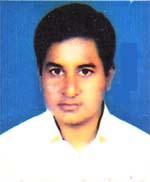 DR. MD. JAFAR IQBALF/Name: Md. Nowab Ali MondolM/Name: Sohagi BibiBM & DC Reg. No: 46893NID: 4110966801559Cell: 01717499508Address: 119/2, Bylane, Jail Road Ghoph, JessoreBlood Group: AB+128Voter NoLM-2400128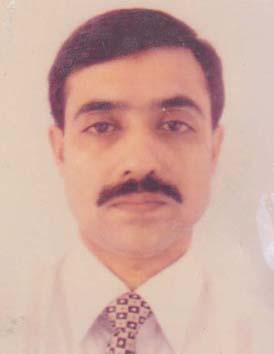 DR. MD. MARUFUZZAMANF/Name: Md. Azizur RahmanM/Name: Mrs. Hasina BegumBM & DC Reg. No: 25941NID: 2697557397783Cell: 01914389635Address: Avoyenagar Upazzilla Heth Complex, JessoreBlood Group: B+129Voter NoLM-2400129No ImageDR. G M SAFAT ALDINF/Name: G M Zillur RahmanM/Name: Sohela ParvinBM & DC Reg. No: 85397NID: 1016303198Cell: 01914661497Address: Jassore Sadar HospitalBlood Group: O+